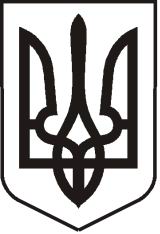  УКРАЇНАЛУГАНСЬКА  ОБЛАСТЬПОПАСНЯНСЬКИЙ  РАЙОН
ПОПАСНЯНСЬКА  МІСЬКА  РАДА ШОСТОГО   СКЛИКАННЯП'ЯТДЕСЯТ ДЕВЯТА СЕСІЯРІШЕННЯ26 листопада 2014 р.                        м. Попасна	                                       № 59/4Про звіт КЗ «Дошкільний навчальний заклад (ясла-сад) №1»  з питань статутної діяльності закладу     Заслухавши звіт в.о. завідувачаКЗ «Дошкільний навчальний заклад (ясла-сад) №1» Песцової О.М. з питань статутної діяльності закладу, керуючись п. 3 ст. 26  Закону України “Про місцеве самоврядування в Україні”, Попаснянська  міська рада, ВИРІШИЛА:Звіт в.о. КЗ «Дошкільний навчальний заклад (ясла-сад) №1» Песцової О.М.  з питань статутної діяльності закладу прийняти до відома (додається).З метою виконання норм харчування дітей при формуванні міського бюджету на 2015 рік  передбачити підвищення вартості харчування дітей до 12 (дванадцяти) грн.Керівництву КЗ «Дошкільний навчальний заклад (ясла-сад) №1»  при прийомі дітей керуватися Порядком прийому та перебування дітей у дошкільних навчальних закладах міста Попасна,затвердженим рішенням Попаснянської міської ради від 27.06.2014 року №57/4.Доручити заступнику міського голови Гапотченко І.В.  вивчити питання доцільності здійснення централізованого постачання продуктів харчування до дитячих навчальних закладів міста Попасна. Контроль за виконанням даного рішення покласти на  постійну комісію з            питань  науки, освіти, культури і спорту, соціальної політики і охорони                здоров’я та заступника міського голови Гапотченко І.В.Міський голова                                                                            Ю.І.Онищенко